Tkachenko SergiiExperience:Position applied for: MasterDate of birth: 07.08.1971 (age: 46)Citizenship: UkraineResidence permit in Ukraine: NoCountry of residence: UkraineCity of residence: &mdash;Contact Tel. No: +38 (050) 600-09-09 / +38 (066) 776-97-97E-Mail: seredina@inbox.ruU.S. visa: NoE.U. visa: NoUkrainian biometric international passport: Not specifiedDate available from: 30.09.2013English knowledge: ExcellentMinimum salary: 14000 $ per month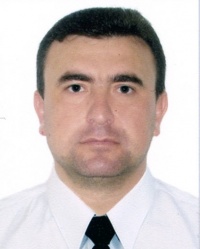 PositionFrom / ToVessel nameVessel typeDWTMEBHPFlagShipownerCrewingMaster29.09.2013-20.05.2014WHITE PURLLPG Tanker12000B&W9500PANAMAAMADEYMaster25.05.2013-15.09.2013AZERI GASGas Tanker7200B&W-MALTAPALMALI&mdash;Master25.08.2012-29.01.2013AZERI GASGas Tanker7200B&W-MALTAPALMALI&mdash;Master09.01.2012-20.04.2012LUKEGas Tanker4000B&W-PORTUGAL&mdash;